Publicado en Madrid el 15/12/2017 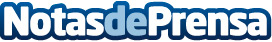 Parkfy, un nuevo concepto para ahorrar en parking Parkfy es un nuevo concepto de parking pensado para que el usuario que busca una plaza de estacionamiento en la ciudad ahorre tiempo y dinero. Esta innovadora plataforma pone en contacto a propietarios particulares que tienen libre su plaza de aparcamiento con aquellos conductores que buscan parking sin pérdida de tiempo y a bajo costeDatos de contacto:Parkfy914858500Nota de prensa publicada en: https://www.notasdeprensa.es/parkfy-un-nuevo-concepto-para-ahorrar-en_1 Categorias: Automovilismo Madrid Emprendedores Dispositivos móviles Industria Automotriz Innovación Tecnológica http://www.notasdeprensa.es